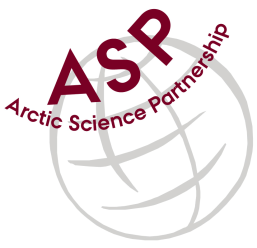 Minutes from ASP leadership meetingDate: 2 October, 2018Present: MB, DB, TP, JI, JB, DDJ PSM, JN SRAbsent: TRC, MS, UJReferee: SRRound tableJN: Just had a 3-day meeting on common platforms with NSF researchers in Nuuk. Meeting went well and GINR scientists can apply to NSF for funding. Also continuing work with AMAP working groups. Doris Jensen (minister), Gert Mulvad (board GINR) and Malene Simon join the Ministerial meeting in Berlin. A large part of the finances needed for a new ice class ship (with research capabilities) has been granted. Will replace Paamiut.DB: Canada chair 150 Julienne has started. Now hiring new personnel and setting up at CEOS. CERC2 put on hold. Final go is expected in end of October. CMO building up again after information of the rail way to Churchill will go ahead. CMO new final opening day is now December 2019. Proposal submitted to GLACE (circum navigating Greenland). TP: inuit/science education initiative proposal started. Also CFI proposal on infrastructure on it’s way. Will support the new CERC activities.SR: Time of proposals. Lots of proposals submitted. EU polar program writing has started. ARICE icebreaker consortium proposals may be a good idea for ASP activities.PSM: New version of Isaaffik released. Now contains international projects as well. Also new data-link possibilities. Encourage ASP scientists to update with their data links. Check it out (https://www.isaaffik.org)MB: Laval group will lead the wp on carbon transport in a large permafrost project (Nunataryuk project) focusing on Mackenzie river. Fieldwork planned during May-August 2019.DDJ: Successful field campaign on the Greenland ice sheet. Drilled from 960-1750 m. Progressed as planned. Also VIP visits to the ice camp (Greenland and Danish science ministers). Started to plan drilling short cores in Arctic Canada. Start to work on a MoU between Copenhagen University and ASP together with SR.ASP Science meeting in Sandbjerg (Denmark)Agenda for the upcoming ASP science meeting was presented and discussed. Agreement on the content. SR will try to find extra space for Copenhagen scientists.Next leadership team meeting 6. November 2018. PSM will distribute agenda 1 week before meeting.Best Søren